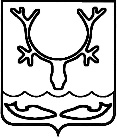 СОВЕТ городского округа "Город НАРЬЯН-МАР"5-я сессия III созыва_____________________________________ решениеО внесении изменения в состав постоянной комиссии Совета городского округа "Город Нарьян-Мар" по вопросам  местного самоуправленияСовет городского округа "Город Нарьян-Мар" решил:1. Внести  изменения в состав постоянной комиссии по вопросам местного самоуправления, утвержденный Решением Совета городского округа "Город Нарьян-Мар" "Об утверждении состава постоянных комиссий Совета городского округа "Город Нарьян-Мар" от 09.10.2014 № 8-р:1.1. Включить в состав комиссии следующих депутатов:- Булатову А.А. - Пахомову О.С. - Синявина В.В. - Ульяновскую Л.П. - Хира Н.Н. - Матвеева П.В.- Корепанова В.Р. - Орлову Т.Н.2. Настоящее решение вступает в силу со дня его принятия.Председатель Совета городского округа                                                                    "Город Нарьян-Мар"                                                                      О.В. Старостинаг. Нарьян-Мар25 декабря 2014 года  № 49-р